DRAMATURGI AKTIVITAS SEHARI-HARI CARIN LILIDI MEDIA SOSIAL INSTAGRAM Oleh:Nama	: Veren Jesica SuryaniNIM	: 61150326SkripsiDiajukan sebagai salah satu syarat untuk memperoleh gelar Sarjana Ilmu KomunikasiProgram Studi Ilmu KomunikasiKonsentrasi Marketing Communication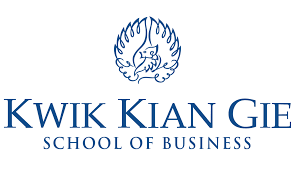 INSTITUT BISNIS dan INFORMATIKA KWIK KIAN GIEJAKARTA MARET 2019